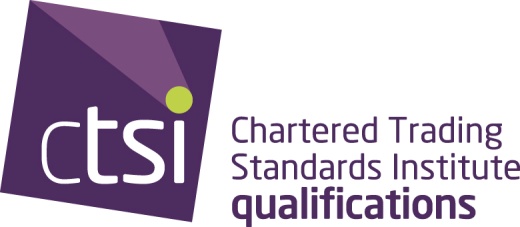 Portfolios......... are used within the TSQF to look at a persons skills and to allow them to demonstrate the required skills that an officer will need for their daily work life.  The demonstration of skills is an important element within the qualifications as your employer needs to know that you have the appropriate skills to go out and carry out your duties within the appointed work area.The Core Skills portfolio must be completed, but there are three further portfolios that may need to completed.Depending on the areas you intend to work in will determine which portfolios you are required to complete.The following outlines the process you will need to do in relation to completing a portfolio:Followed byFinal stageThe role of the Internal Assessor and Verifier plays an important part of a person's qualification as you provide the guiding influence throughout the development of the candidates portfolio(s).  Without these roles an individual can't move forward in their career.Internal Assessors and Verifiers will be qualified and have the experience to support those going through the process of qualifying.  Their experience will help students to work through their portfolios.Internal Assessor (IA) The primary role is to assess candidates' performance against a range of tasks using the evidence they have submitted.  As the IA you will sign off on their evidence and confirm they have met the assessment criteria.Assessors will be occupationally competent in the subject areas they will be assessing in.  For example, if you are assessing a Metrology portfolio, you must be Metrology qualified and have attended the 1 day assessor training course and completed the yearly on-line CPPD course.Internal Verifier (IV)The primary role is to monitor the work of the IA and to ensure they are applying the assessment criteria in a consistent manner throughout all assessment activities.  IV's will have completed the 1 day Verifier training course and the yearly CPPD training.External Verifiers have a similar role to an internal verifier but have the responsibility at a national level and report directly to CTSI.  Each EV has their own areas/region(s) to look after and are available to all assessors, verifiers and candidates to resolve or answer any queries.As part of the assessment process the Internal Assessor, Verifier and the External Verifier will need to use specific paperwork that helps to standardise this process.At the Assessor and separately at the Verifier 1 day training courses the Deputy Lead Verifier will outline each assessment form to be used during the two stages of internal assessment.  The list below details the paperwork used for each area:When the portfolio is ready for submission to the EV, the following paperwork must be submitted.The types of evidence used can be varied and examples are given below (please note this is not an exhaustive list):Reports			LettersComputer printouts		PhotographsObservation reports		Case filesEmailsAll evidence should be two years old or less, however, your assessor can allow slightly older evidence but will need to prove that you are up to date on any latest changes to policy, procedure etc and they can do this by completing a question and answers session with you.It is important to note that any document/piece of work can be used if it meets the criteria set out in the portfolio.  The criteria may ask that you produce more than once piece of evidence to meet a task, but, this evidence may meet more than one task.  In these cases, cross reference rather than providing a brand new piece of evidence each time but ensuring you have provided the correct number of pieces of evidence per task.  The assessor is there to review and agree that you have met the criteria within each task and sign off the piece of evidence.  There are three levels of assessment that your portfolio will go through, these are Internal Assessment, Internal Verification and External Verification.The internal assessment that occurs within your department will look at the following:The assessor will make a decision against each one of the assessment criteria and the evidence you have provided whether it is your performance completing something or evidence (for example an investigation and the documentation included with that process).If the assessor decides you have provided enough evidence demonstrating your skills for a set criteria, you won't need to provide anything further.If after reviewing your evidence, your assessor may ask you to provide further evidence; they will help you understand what it is they are looking for to assist you in putting this further evidence together. For every candidate completing a portfolio there will be an allocated assessor and verifier as well as external verifier.  Certain measures are needed to ensure that any assessment decision made on a portfolio is balanced against all other portfolios going through the assessment process. How can that be achieved you ask?  Well the following sets out how we can be confident that this is happening.